Unit 3 Lesson 12: Practice With Proportional Relationships1 Vegetable Garden (Warm up)Student Task StatementThese are the plans for a vegetable garden that a school is designing.Scale: 1 unit = 2.8 ft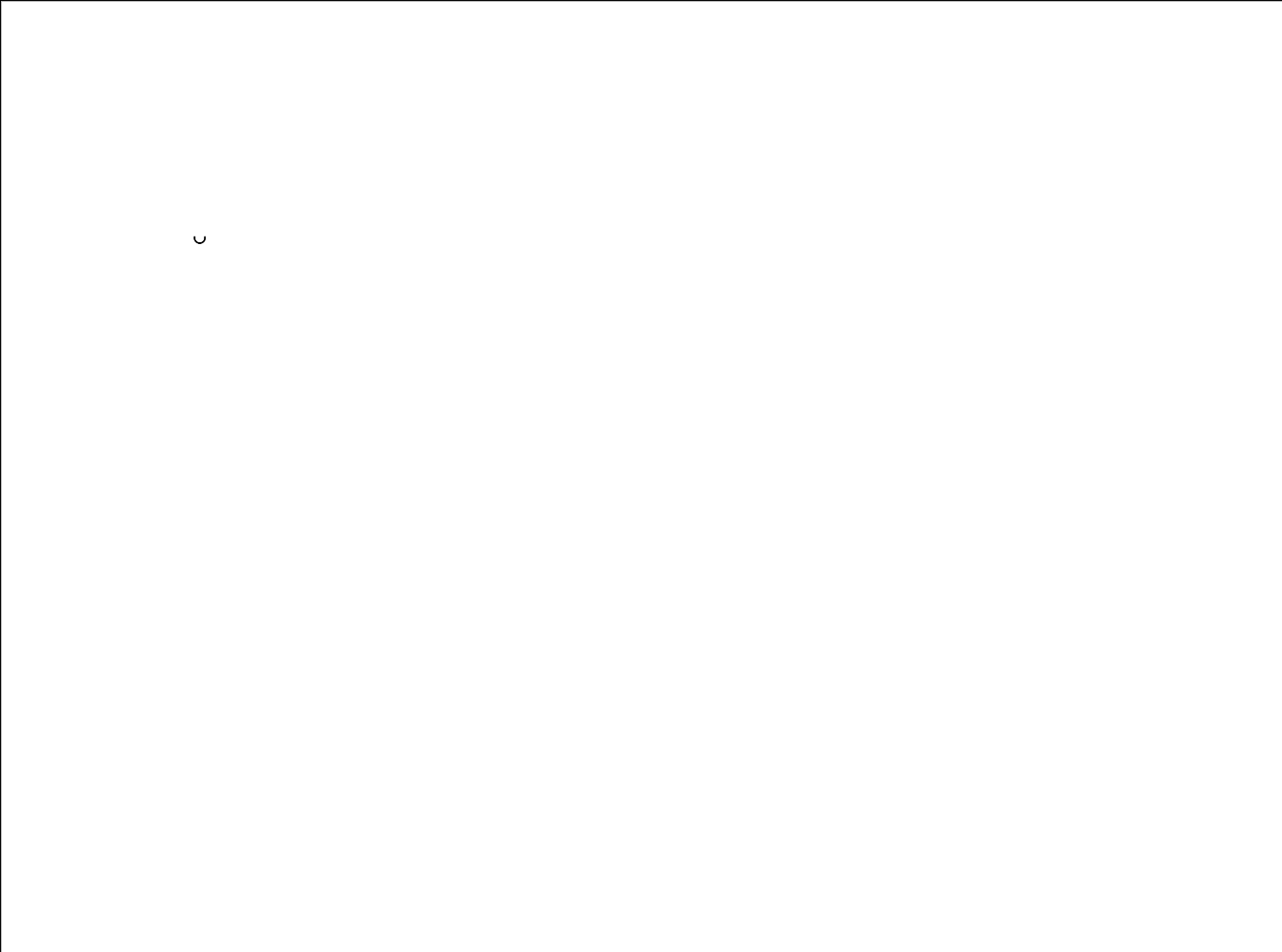 Write at least 3 equivalent ratios or equations using lengths from both the diagram and the full-size garden.2 Card Sort: Corresponding Parts (Optional)Student Task StatementYour teacher will give you a set of cards. Group them into pairs of similar figures. For each pair, determine:a similarity statementthe scale factor between the similar figuresthe missing lengths3 Quilting Questions (Optional)Student Task StatementHere is a quilt design made of right isosceles triangles. The smallest squares in the center have an area of 1 square unit. Find the dimensions of the triangles.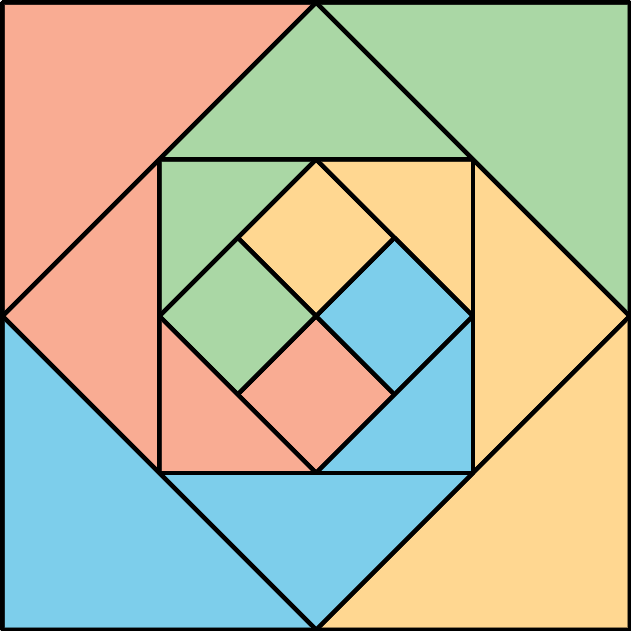 Are the triangles similar? If so, what are the scale factors?This quilt is meant for a baby (1 unit = 6 inches). To make a quilt for a queen-size bed, it needs to be 90 inches wide. What dimensions should the center squares of the big quilt have to reach that width?Images for Activity Synthesis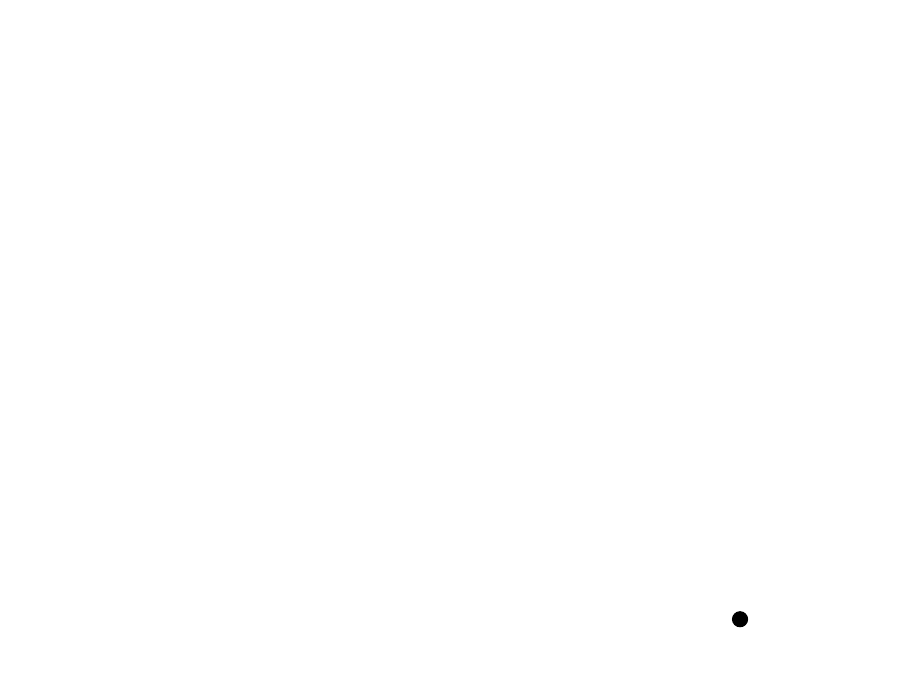 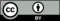 © CC BY 2019 by Illustrative Mathematics®